Tacite, Annales, livre I PROLOGUEUrbem Romam a principio reges habuere; libertatem et consulatum L- Brutus instituit. dictaturae ad tempus sumebantur; neque decemuiralis potestas ultra biennium, neque tribunorum militum consulare ius diu ualuit. non Cinnae, non Sullae longa dominatio; et Pompei Crassique potentia cito in Caesarem, Lepidi atque Antonii arma in Augustum cessere, qui cuncta discordiis ciuilibus fessa nomine principis sub imperium accepit. sed ueteris populi Romani prospera uel aduersa claris scriptoribus memorata sunt; temporibusque Augusti dicendis non defuere decora ingenia, donec gliscente adulatione deterrerentur. Tiberii Gaique et Claudii ac Neronis res florentibus ipsis ob metum falsae, postquam occiderant, recentibus odiis compositae sunt. inde consilium mihi pauca de Augusto et extrema tradere, mox Tiberii principatum et cetera, sine ira et studio, quorum causas procul habeo.Traduction annales, livre I, 1Au début, les rois dirigèrent Rome; L.Brutus établit la liberté et le consulat. Les dictatures furent prises pour un temps ; ni la puissance des decem vires ne dura au-delà de 2 ans, ne le doit consulaire des tribuns militaires ne dura longtemps. Ni la domination de Cinna ni celle de Sylla ne furent longues ; et le pouvoir de Crassus et Pompée échu vite à césar et les armes d’Antoine et Lépide échurent vite à Auguste qui reçut sous son commandement toutes les choses fatiguées par les guerres civiles avec son titre de prince. Mais les circonstances heureuses et malheureuses du vieux peuple romain furent rappelées par les illustres écrivains et les beaux esprits ne manquèrent pas pour raconter l’époque d’Auguste jusqu'à ce qu’ils en soient détournés par les progrès de l’adulation. Les règnes de Tibère, Gaius, Claude et Néron, faussés par la crainte, eux-mêmes étant florissants, après leurs morts, (ils furent faussés) sous l’effet de la haine récente. D’où mon projet de raconter peu de choses à propos d’Auguste, à savoir, sa fin, le principat de Tibère et tout le reste sans colère et sans passion dont je tiens les causes loin de moi.Dates de regne des empereurs :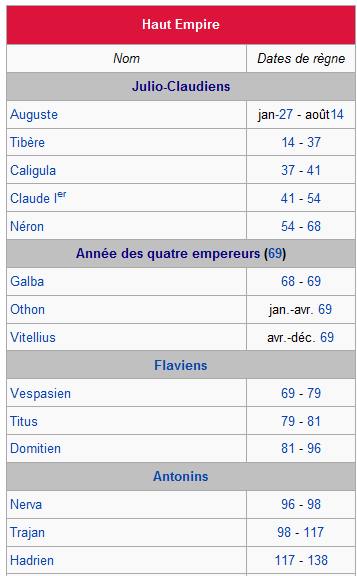 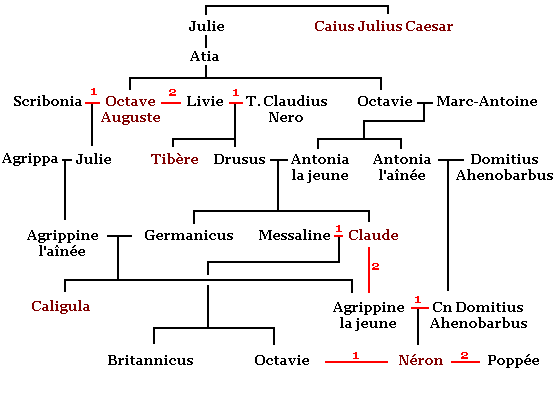 